Optional Whole Group Lesson ProgressionUnit Pacing: 5 WeeksOptional Whole Group Lesson Progression (Continued)Unit Pacing: 5 Weeks*Unit pacing is approximate. Some lessons may take more than one day. Use teacher discretion based on student need when planning unit length. Prerequisite Skills (Grade 2)Prerequisite Skills (Grade 2)Unit Five Standards Grade 3Looking Ahead (Grade 4)Use addition and subtraction within 100 to solve one- and two-step word problems involving situations of adding to, taking from, putting together, taking apart, and comparing, with unknowns in all positions, e.g., by using drawings and equations with a symbol for the unknown number to represent the problem.Operations in Algebraic Thinking 3: Use multiplication and division within 100 to solve word problems in situations involving equal groups, arrays, and measurement quantities, e.g., by using drawings and equations with a symbol for the unknown number to represent the problem.I can multiply to solve word problems. I can divide to solve word problems. I can decide when to multiply or divide to solve word problems. Operations in Algebraic Thinking 3: Use multiplication and division within 100 to solve word problems in situations involving equal groups, arrays, and measurement quantities, e.g., by using drawings and equations with a symbol for the unknown number to represent the problem.I can multiply to solve word problems. I can divide to solve word problems. I can decide when to multiply or divide to solve word problems. Solve multistep word problems posed with whole numbers and having whole-number answers using the four operations, including problems in which remainders must be interpreted. Represent these problems using equations with a letter standing for the unknown quantity.  Use addition to find the total number of objects arranged in rectangular arrays with up to 5 rows and up to 5 columns; Write an equation to express the total as a sum of equal addends.Operations in Algebraic Thinking 4: Determine the unknown whole number in a multiplication or division equation relating three whole numbers. For example, determine the unknown number that makes the equation true in each of the equations 8 × ? = 48, 5 = ?  ÷ 3, 6 × 6 = ____I can find the missing number in a multiplication problem. I can find the missing number in a division problem. Operations in Algebraic Thinking 4: Determine the unknown whole number in a multiplication or division equation relating three whole numbers. For example, determine the unknown number that makes the equation true in each of the equations 8 × ? = 48, 5 = ?  ÷ 3, 6 × 6 = ____I can find the missing number in a multiplication problem. I can find the missing number in a division problem. Interpret a multiplication equation as a comparison, e.g., interpret 35 = 5 × 7 as a statement that 35 is 5 times as many as 7 and 7 times as many as 5. Represent verbal statements of multiplicative comparisons as multiplication equations. Use addition to find the total number of objects arranged in rectangular arrays with up to 5 rows and up to 5 columns; Write an equation to express the total as a sum of equal addends.Operations in Algebraic Thinking 6: Understand division as an unknown-factor problem. For example, find 32 ÷ 8 by finding the number that makes 32 when multiplied by 8.I can identify how the multiplication problem is related to a division problem. I can use multiplication to solve division problems. I can recognize and explain the relationship between multiplication and division.Operations in Algebraic Thinking 6: Understand division as an unknown-factor problem. For example, find 32 ÷ 8 by finding the number that makes 32 when multiplied by 8.I can identify how the multiplication problem is related to a division problem. I can use multiplication to solve division problems. I can recognize and explain the relationship between multiplication and division.Find whole-number quotients and remainders with up to four-digit dividends and one-digit divisors, using strategies based on place value, the properties of operations, and/or the relationship between multiplication and division.Use addition to find the total number of objects arranged in rectangular arrays with up to 5 rows and up to 5 columns; Write an equation to express the total as a sum of equal addends.Operations in Algebraic Thinking 7: Fluently multiply and divide within 100, using strategies such as the relationship between multiplication and division (e.g., knowing that 8 × 5 = 40, one knows 40 ÷ 5 = 8) or properties of operations. By the end of Grade 3, know from memory all products of two one-digit numbers.I can fluently recall multiplication facts. This means I know from memory all products of two one-digit numbers.I can fluently multiply using properties and strategies.I can fluently divide using properties and strategies.Operations in Algebraic Thinking 7: Fluently multiply and divide within 100, using strategies such as the relationship between multiplication and division (e.g., knowing that 8 × 5 = 40, one knows 40 ÷ 5 = 8) or properties of operations. By the end of Grade 3, know from memory all products of two one-digit numbers.I can fluently recall multiplication facts. This means I know from memory all products of two one-digit numbers.I can fluently multiply using properties and strategies.I can fluently divide using properties and strategies.Find whole-number quotients and remainders with up to four-digit dividends and one-digit divisors, using strategies based on place value, the properties of operations, and/or the relationship between multiplication and division.Use addition and subtraction within 100 to solve one- and two-step word problems involving situations of adding to, taking from, putting together, taking apart, and comparing, with unknowns in all positions.Operations in Algebraic Thinking 8:  Solve two-step word problems using the four operations. Represent these problems using equations with a letter standing for the unknown quantity. Assess the reasonableness of answers using mental computation and estimation strategies including rounding.I can construct an equation with a letter standing for the unknown quantity. I can solve two-step word problems using the four operations. I can justify my answer using estimation strategies and mental computation. Operations in Algebraic Thinking 8:  Solve two-step word problems using the four operations. Represent these problems using equations with a letter standing for the unknown quantity. Assess the reasonableness of answers using mental computation and estimation strategies including rounding.I can construct an equation with a letter standing for the unknown quantity. I can solve two-step word problems using the four operations. I can justify my answer using estimation strategies and mental computation. Solve multistep word problems posed with whole numbers and having whole-number answers using the four operations, including problems in which remainders must be interpreted. Represent these problems using equations with a letter standing for the unknown quantity. Prerequisite Skills (Grade 2)Unit Five Standards Grade 3Looking Ahead (Grade 4)Understand place value.Number and Operations in Base Ten 3: Multiply one-digit whole numbers by multiples of 10 in the range 10–90 (e.g., 9 × 80, 5 × 60) using strategies based on place value and properties of operations. I can identify strategies to multiply one-digit numbers by multiples of 10. I can use place value to multiply one-digit whole numbers by multiples of 10. Recognize that in a multi-digit whole number, a digit in one place represents ten times what it represents in the place to its right. Draw a picture graph and a bar graph (with single-unit scale) to represent a data set with up to four categories. Solve simple put-together, take-apart, and compare problems4 using information presented in a bar graph.Measurement and Data 3: Draw a scaled picture graph and a scaled bar graph to represent a data set with several categories. Solve one- and two-step “how many more” and “how many less” problems using information presented in scaled bar graphs. For example, draw a bar graph in which each square in the bar graph might represent 5 pets.I can solve one-step “how many more” problems using information from a scaled bar graph.I can solve one-step “how many less” problems using information from a scaled bar graph.I can solve two-step “how many more” problems using information from a scaled bar graph.I can solve two-step “how many less” problems using information from a scaled bar graph.I can draw a scaled picture graph to represent a data set with several categories.I can draw a scaled bar graph to represent a data set with several categories.Make a line plot to display a data set of measurements in fractions of a unit (1/2, 1/4, 1/8). Solve problems involving addition and subtraction of fractions by using information presented in line plots.StandardStandardStandardLearner ObjectivesLearner ObjectivesLearner ObjectivesOperations in Algebraic Thinking 4: Determine the unknown whole number in a multiplication or division equation relating three whole numbers. For example, determine the unknown number that makes the equation true in each of the equations 8 × ? = 48, 5 = ? ÷ 3, 6 × 6 = ____Operations in Algebraic Thinking 4: Determine the unknown whole number in a multiplication or division equation relating three whole numbers. For example, determine the unknown number that makes the equation true in each of the equations 8 × ? = 48, 5 = ? ÷ 3, 6 × 6 = ____Operations in Algebraic Thinking 4: Determine the unknown whole number in a multiplication or division equation relating three whole numbers. For example, determine the unknown number that makes the equation true in each of the equations 8 × ? = 48, 5 = ? ÷ 3, 6 × 6 = ____I can find the missing number in a multiplication problem. I can find the missing number in a division problem.I can find the missing number in a multiplication problem. I can find the missing number in a division problem.I can find the missing number in a multiplication problem. I can find the missing number in a division problem.What does this standard mean the students will know and be able to do?What does this standard mean the students will know and be able to do?What does this standard mean the students will know and be able to do?What does this standard mean the students will know and be able to do?What does this standard mean the students will know and be able to do?What does this standard mean the students will know and be able to do?This standard refers to Table 2 page 58 of this document and equations for the different types of multiplication and division problem structures. The easiest problem structure includes Unknown Product (3 x 6 = ? or 18 ÷ 3 = 6). The more difficult problem structures include Group Size Unknown (3 x ? = 18 or 18 ÷ 3 = 6) or Number of Groups Unknown (? x 6 = 18, 18 ÷ 6 = 3). The focus of this standard goes beyond the traditional notion of fact families, by having students explore the inverse relationship of multiplication and division. Students apply their understanding of the meaning of the equal sign as “the same as” to interpret an equation with an unknown. When given 4 x ___ = 40, they might think: • 4 groups of some number is the same as 40 • 4 times some number is the same as 40 • I know that 4 groups of 10 is 40 so the unknown number is 10 • The missing factor is 10 because 4 times 10 equals 40.Equations in the form of a x b = c and c = a x b should be used interchangeably, with the unknown in different positions.This standard is strongly connected to OA.3 when students solve problems and determine unknowns in equations. Students should also experience creating story problems for given equations. When crafting story problems, they should carefully consider the question(s) to be asked and answered to write an appropriate equation. Students may approach the same story problem differently and write either a multiplication equation or division equation.This standard refers to Table 2 page 58 of this document and equations for the different types of multiplication and division problem structures. The easiest problem structure includes Unknown Product (3 x 6 = ? or 18 ÷ 3 = 6). The more difficult problem structures include Group Size Unknown (3 x ? = 18 or 18 ÷ 3 = 6) or Number of Groups Unknown (? x 6 = 18, 18 ÷ 6 = 3). The focus of this standard goes beyond the traditional notion of fact families, by having students explore the inverse relationship of multiplication and division. Students apply their understanding of the meaning of the equal sign as “the same as” to interpret an equation with an unknown. When given 4 x ___ = 40, they might think: • 4 groups of some number is the same as 40 • 4 times some number is the same as 40 • I know that 4 groups of 10 is 40 so the unknown number is 10 • The missing factor is 10 because 4 times 10 equals 40.Equations in the form of a x b = c and c = a x b should be used interchangeably, with the unknown in different positions.This standard is strongly connected to OA.3 when students solve problems and determine unknowns in equations. Students should also experience creating story problems for given equations. When crafting story problems, they should carefully consider the question(s) to be asked and answered to write an appropriate equation. Students may approach the same story problem differently and write either a multiplication equation or division equation.This standard refers to Table 2 page 58 of this document and equations for the different types of multiplication and division problem structures. The easiest problem structure includes Unknown Product (3 x 6 = ? or 18 ÷ 3 = 6). The more difficult problem structures include Group Size Unknown (3 x ? = 18 or 18 ÷ 3 = 6) or Number of Groups Unknown (? x 6 = 18, 18 ÷ 6 = 3). The focus of this standard goes beyond the traditional notion of fact families, by having students explore the inverse relationship of multiplication and division. Students apply their understanding of the meaning of the equal sign as “the same as” to interpret an equation with an unknown. When given 4 x ___ = 40, they might think: • 4 groups of some number is the same as 40 • 4 times some number is the same as 40 • I know that 4 groups of 10 is 40 so the unknown number is 10 • The missing factor is 10 because 4 times 10 equals 40.Equations in the form of a x b = c and c = a x b should be used interchangeably, with the unknown in different positions.This standard is strongly connected to OA.3 when students solve problems and determine unknowns in equations. Students should also experience creating story problems for given equations. When crafting story problems, they should carefully consider the question(s) to be asked and answered to write an appropriate equation. Students may approach the same story problem differently and write either a multiplication equation or division equation.This standard refers to Table 2 page 58 of this document and equations for the different types of multiplication and division problem structures. The easiest problem structure includes Unknown Product (3 x 6 = ? or 18 ÷ 3 = 6). The more difficult problem structures include Group Size Unknown (3 x ? = 18 or 18 ÷ 3 = 6) or Number of Groups Unknown (? x 6 = 18, 18 ÷ 6 = 3). The focus of this standard goes beyond the traditional notion of fact families, by having students explore the inverse relationship of multiplication and division. Students apply their understanding of the meaning of the equal sign as “the same as” to interpret an equation with an unknown. When given 4 x ___ = 40, they might think: • 4 groups of some number is the same as 40 • 4 times some number is the same as 40 • I know that 4 groups of 10 is 40 so the unknown number is 10 • The missing factor is 10 because 4 times 10 equals 40.Equations in the form of a x b = c and c = a x b should be used interchangeably, with the unknown in different positions.This standard is strongly connected to OA.3 when students solve problems and determine unknowns in equations. Students should also experience creating story problems for given equations. When crafting story problems, they should carefully consider the question(s) to be asked and answered to write an appropriate equation. Students may approach the same story problem differently and write either a multiplication equation or division equation.This standard refers to Table 2 page 58 of this document and equations for the different types of multiplication and division problem structures. The easiest problem structure includes Unknown Product (3 x 6 = ? or 18 ÷ 3 = 6). The more difficult problem structures include Group Size Unknown (3 x ? = 18 or 18 ÷ 3 = 6) or Number of Groups Unknown (? x 6 = 18, 18 ÷ 6 = 3). The focus of this standard goes beyond the traditional notion of fact families, by having students explore the inverse relationship of multiplication and division. Students apply their understanding of the meaning of the equal sign as “the same as” to interpret an equation with an unknown. When given 4 x ___ = 40, they might think: • 4 groups of some number is the same as 40 • 4 times some number is the same as 40 • I know that 4 groups of 10 is 40 so the unknown number is 10 • The missing factor is 10 because 4 times 10 equals 40.Equations in the form of a x b = c and c = a x b should be used interchangeably, with the unknown in different positions.This standard is strongly connected to OA.3 when students solve problems and determine unknowns in equations. Students should also experience creating story problems for given equations. When crafting story problems, they should carefully consider the question(s) to be asked and answered to write an appropriate equation. Students may approach the same story problem differently and write either a multiplication equation or division equation.This standard refers to Table 2 page 58 of this document and equations for the different types of multiplication and division problem structures. The easiest problem structure includes Unknown Product (3 x 6 = ? or 18 ÷ 3 = 6). The more difficult problem structures include Group Size Unknown (3 x ? = 18 or 18 ÷ 3 = 6) or Number of Groups Unknown (? x 6 = 18, 18 ÷ 6 = 3). The focus of this standard goes beyond the traditional notion of fact families, by having students explore the inverse relationship of multiplication and division. Students apply their understanding of the meaning of the equal sign as “the same as” to interpret an equation with an unknown. When given 4 x ___ = 40, they might think: • 4 groups of some number is the same as 40 • 4 times some number is the same as 40 • I know that 4 groups of 10 is 40 so the unknown number is 10 • The missing factor is 10 because 4 times 10 equals 40.Equations in the form of a x b = c and c = a x b should be used interchangeably, with the unknown in different positions.This standard is strongly connected to OA.3 when students solve problems and determine unknowns in equations. Students should also experience creating story problems for given equations. When crafting story problems, they should carefully consider the question(s) to be asked and answered to write an appropriate equation. Students may approach the same story problem differently and write either a multiplication equation or division equation.Examples:Examples:Examples:Examples:Examples:Examples:Solve the equations below:24 =  x 672 ÷  = 9Solve the equations below:24 =  x 672 ÷  = 9Solve the equations below:24 =  x 672 ÷  = 9Rachel has 3 bags. There are 4 marbles in each bag. How many marbles does Rachel have altogether? Solution: 3 x 4 = mRachel has 3 bags. There are 4 marbles in each bag. How many marbles does Rachel have altogether? Solution: 3 x 4 = mRachel has 3 bags. There are 4 marbles in each bag. How many marbles does Rachel have altogether? Solution: 3 x 4 = mLessons and Resources for Operations in Algebraic Thinking 4Lessons and Resources for Operations in Algebraic Thinking 4Lessons and Resources for Operations in Algebraic Thinking 4Lessons and Resources for Operations in Algebraic Thinking 4Lessons and Resources for Operations in Algebraic Thinking 4Lessons and Resources for Operations in Algebraic Thinking 4Mastering the Basic Math Facts in Multiplication and Division Chapter 2Mastering the Basic Math Facts in Multiplication and Division Chapter 2Mastering the Basic Math Facts in Multiplication and Division Chapter 3Mastering the Basic Math Facts in Multiplication and Division Chapter 3Mastering the Basic Math Facts in Multiplication and Division Chapter 4Mastering the Basic Math Facts in Multiplication and Division Chapter 4Mastering the Basic Math Facts in Multiplication and Division Chapter 5Mastering the Basic Math Facts in Multiplication and Division Chapter 5Mastering the Basic Math Facts in Multiplication and Division Chapter 6Mastering the Basic Math Facts in Multiplication and Division Chapter 6CGI Multi-Step Problem BankCGI Multi-Step Problem BankMastering the Basic Facts in Multiplication and Division Chapter 7Mastering the Basic Facts in Multiplication and Division Chapter 7Mastering the Basic Facts in Multiplication and Division Chapter 8Mastering the Basic Facts in Multiplication and Division Chapter 8Mastering the Basic Facts in Multiplication and Division Chapter 9Mastering the Basic Facts in Multiplication and Division Chapter 9Mastering the Basic Facts in Multiplication and Division Chapter 10Mastering the Basic Facts in Multiplication and Division Chapter 104th Grade Multiplication and Division Story Bank4th Grade Multiplication and Division Story BankMastering the Basic Math Facts in Multiplication and Division Chapter 11Mastering the Basic Math Facts in Multiplication and Division Chapter 11Use pre-assessment data to drive instructional decisions about mastery and gaps.Use pre-assessment data to drive instructional decisions about mastery and gaps.Use pre-assessment data to drive instructional decisions about mastery and gaps.Use pre-assessment data to drive instructional decisions about mastery and gaps.Use pre-assessment data to drive instructional decisions about mastery and gaps.Use pre-assessment data to drive instructional decisions about mastery and gaps.Emphasized Standards for Mathematical PracticeEmphasized Standards for Mathematical PracticeEmphasized Standards for Mathematical PracticeEmphasized Standards for Mathematical PracticeEmphasized Standards for Mathematical PracticeEmphasized Standards for Mathematical Practice1. Make sense of problems and persevere in solving them.2. Reason abstractly and quantitatively. 2. Reason abstractly and quantitatively. 6. Attend to precision.6. Attend to precision.7. Look for and make use of structure.StandardStandardLearner ObjectivesLearner ObjectivesOperations in Algebraic Thinking 6: Understand division as an unknown-factor problem. For example, find 32 ÷ 8 by finding the number that makes 32 when multiplied by 8.Operations in Algebraic Thinking 6: Understand division as an unknown-factor problem. For example, find 32 ÷ 8 by finding the number that makes 32 when multiplied by 8.I can identify how a multiplication problem related to a division problem. I can use multiplication to solve division problems. I can recognize and explain the relationship between multiplication and division.I can identify how a multiplication problem related to a division problem. I can use multiplication to solve division problems. I can recognize and explain the relationship between multiplication and division.What does this standard mean the students will know and be able to do?What does this standard mean the students will know and be able to do?What does this standard mean the students will know and be able to do?What does this standard mean the students will know and be able to do?Since multiplication and division are inverse operations, students are expected to solve problems and explain their processes of solving division problems that can also be represented as unknown factor in multiplication problems.Multiplication and division are inverse operations and that understanding can be used to find the unknown. Fact family triangles demonstrate the inverse operations of multiplication and division by showing the two factors and how those factors relate to the product and/or quotient.Students use their understanding of the meaning of the equal sign as “the same as” to interpret an equation with an unknown. When given 32 ÷ = 4, students may think:4 groups of some number is the same as 324 times some number is the same as 32I know that 4 groups of 8 is 32 so the unknown number is 8The missing factor is 8 because 4 times 8 is 32.Equations in the form of a ÷ b = c and c = a ÷ b need to be used interchangeably, with the unknown in different positions.Since multiplication and division are inverse operations, students are expected to solve problems and explain their processes of solving division problems that can also be represented as unknown factor in multiplication problems.Multiplication and division are inverse operations and that understanding can be used to find the unknown. Fact family triangles demonstrate the inverse operations of multiplication and division by showing the two factors and how those factors relate to the product and/or quotient.Students use their understanding of the meaning of the equal sign as “the same as” to interpret an equation with an unknown. When given 32 ÷ = 4, students may think:4 groups of some number is the same as 324 times some number is the same as 32I know that 4 groups of 8 is 32 so the unknown number is 8The missing factor is 8 because 4 times 8 is 32.Equations in the form of a ÷ b = c and c = a ÷ b need to be used interchangeably, with the unknown in different positions.Since multiplication and division are inverse operations, students are expected to solve problems and explain their processes of solving division problems that can also be represented as unknown factor in multiplication problems.Multiplication and division are inverse operations and that understanding can be used to find the unknown. Fact family triangles demonstrate the inverse operations of multiplication and division by showing the two factors and how those factors relate to the product and/or quotient.Students use their understanding of the meaning of the equal sign as “the same as” to interpret an equation with an unknown. When given 32 ÷ = 4, students may think:4 groups of some number is the same as 324 times some number is the same as 32I know that 4 groups of 8 is 32 so the unknown number is 8The missing factor is 8 because 4 times 8 is 32.Equations in the form of a ÷ b = c and c = a ÷ b need to be used interchangeably, with the unknown in different positions.Since multiplication and division are inverse operations, students are expected to solve problems and explain their processes of solving division problems that can also be represented as unknown factor in multiplication problems.Multiplication and division are inverse operations and that understanding can be used to find the unknown. Fact family triangles demonstrate the inverse operations of multiplication and division by showing the two factors and how those factors relate to the product and/or quotient.Students use their understanding of the meaning of the equal sign as “the same as” to interpret an equation with an unknown. When given 32 ÷ = 4, students may think:4 groups of some number is the same as 324 times some number is the same as 32I know that 4 groups of 8 is 32 so the unknown number is 8The missing factor is 8 because 4 times 8 is 32.Equations in the form of a ÷ b = c and c = a ÷ b need to be used interchangeably, with the unknown in different positions.Example:Example:Example:Example:3 x 5 = 15      5 x 3 = 15       15 ÷ 3 = 5        15 ÷ 5 = 33 x 5 = 15      5 x 3 = 15       15 ÷ 3 = 5        15 ÷ 5 = 33 x 5 = 15      5 x 3 = 15       15 ÷ 3 = 5        15 ÷ 5 = 33 x 5 = 15      5 x 3 = 15       15 ÷ 3 = 5        15 ÷ 5 = 3Lessons and Resources for Operations in Algebraic Thinking 6Lessons and Resources for Operations in Algebraic Thinking 6Lessons and Resources for Operations in Algebraic Thinking 6Lessons and Resources for Operations in Algebraic Thinking 6Number PuzzlesMore Number PuzzlesUsing MultiplicationDivision Fact Families Pick a Perfect ProductEmphasized Standards for Mathematical PracticeEmphasized Standards for Mathematical PracticeEmphasized Standards for Mathematical PracticeEmphasized Standards for Mathematical Practice1. Make sense of problems and persevere in solving them.1. Make sense of problems and persevere in solving them.7. Look for and make use of structure.7. Look for and make use of structure.StandardStandardStandardLearner ObjectiveLearner ObjectiveLearner ObjectiveLearner ObjectiveMeasurement and Data 3: Draw a scaled picture graph and a scaled bar graph to represent a data set with several categories. Solve one- and two-step “how many more” and “how many less” problems using information presented in scaled bar graphs. For example, draw a bar graph in which each square in the bar graph might represent 5 pets.Measurement and Data 3: Draw a scaled picture graph and a scaled bar graph to represent a data set with several categories. Solve one- and two-step “how many more” and “how many less” problems using information presented in scaled bar graphs. For example, draw a bar graph in which each square in the bar graph might represent 5 pets.Measurement and Data 3: Draw a scaled picture graph and a scaled bar graph to represent a data set with several categories. Solve one- and two-step “how many more” and “how many less” problems using information presented in scaled bar graphs. For example, draw a bar graph in which each square in the bar graph might represent 5 pets.I can solve one-step “how many more” problems using information from a scaled bar graph.I can solve one-step “how many less” problems using information from a scaled bar graph.I can solve two-step “how many more” problems using information from a scaled bar graph.I can solve two-step “how many less” problems using information from a scaled bar graph.I can draw a scaled picture graph to represent a data set with several categories.I can draw a scaled bar graph to represent a data set with several categories.I can solve one-step “how many more” problems using information from a scaled bar graph.I can solve one-step “how many less” problems using information from a scaled bar graph.I can solve two-step “how many more” problems using information from a scaled bar graph.I can solve two-step “how many less” problems using information from a scaled bar graph.I can draw a scaled picture graph to represent a data set with several categories.I can draw a scaled bar graph to represent a data set with several categories.I can solve one-step “how many more” problems using information from a scaled bar graph.I can solve one-step “how many less” problems using information from a scaled bar graph.I can solve two-step “how many more” problems using information from a scaled bar graph.I can solve two-step “how many less” problems using information from a scaled bar graph.I can draw a scaled picture graph to represent a data set with several categories.I can draw a scaled bar graph to represent a data set with several categories.I can solve one-step “how many more” problems using information from a scaled bar graph.I can solve one-step “how many less” problems using information from a scaled bar graph.I can solve two-step “how many more” problems using information from a scaled bar graph.I can solve two-step “how many less” problems using information from a scaled bar graph.I can draw a scaled picture graph to represent a data set with several categories.I can draw a scaled bar graph to represent a data set with several categories.What does this standard mean the students will know and be able to do?What does this standard mean the students will know and be able to do?What does this standard mean the students will know and be able to do?What does this standard mean the students will know and be able to do?What does this standard mean the students will know and be able to do?What does this standard mean the students will know and be able to do?What does this standard mean the students will know and be able to do?Students should have opportunities reading and solving problems using scaled graphs before being asked to draw one. Graphs on the next page all use five as the scale interval, but students should experience different intervals to further develop their understanding of scale graphs and number facts. While exploring data concepts, students should  1)Pose a question,  2)Collect data,  3)Analyze data, and  4)Interpret data (PCAI). Students should be graphing data that is relevant to their lives.Graphs should include a title, scale, categories, category label, and data. Students need to use both horizontal and vertical bar graphs and pictographs.Students should have opportunities reading and solving problems using scaled graphs before being asked to draw one. Graphs on the next page all use five as the scale interval, but students should experience different intervals to further develop their understanding of scale graphs and number facts. While exploring data concepts, students should  1)Pose a question,  2)Collect data,  3)Analyze data, and  4)Interpret data (PCAI). Students should be graphing data that is relevant to their lives.Graphs should include a title, scale, categories, category label, and data. Students need to use both horizontal and vertical bar graphs and pictographs.Students should have opportunities reading and solving problems using scaled graphs before being asked to draw one. Graphs on the next page all use five as the scale interval, but students should experience different intervals to further develop their understanding of scale graphs and number facts. While exploring data concepts, students should  1)Pose a question,  2)Collect data,  3)Analyze data, and  4)Interpret data (PCAI). Students should be graphing data that is relevant to their lives.Graphs should include a title, scale, categories, category label, and data. Students need to use both horizontal and vertical bar graphs and pictographs.Students should have opportunities reading and solving problems using scaled graphs before being asked to draw one. Graphs on the next page all use five as the scale interval, but students should experience different intervals to further develop their understanding of scale graphs and number facts. While exploring data concepts, students should  1)Pose a question,  2)Collect data,  3)Analyze data, and  4)Interpret data (PCAI). Students should be graphing data that is relevant to their lives.Graphs should include a title, scale, categories, category label, and data. Students need to use both horizontal and vertical bar graphs and pictographs.Students should have opportunities reading and solving problems using scaled graphs before being asked to draw one. Graphs on the next page all use five as the scale interval, but students should experience different intervals to further develop their understanding of scale graphs and number facts. While exploring data concepts, students should  1)Pose a question,  2)Collect data,  3)Analyze data, and  4)Interpret data (PCAI). Students should be graphing data that is relevant to their lives.Graphs should include a title, scale, categories, category label, and data. Students need to use both horizontal and vertical bar graphs and pictographs.Students should have opportunities reading and solving problems using scaled graphs before being asked to draw one. Graphs on the next page all use five as the scale interval, but students should experience different intervals to further develop their understanding of scale graphs and number facts. While exploring data concepts, students should  1)Pose a question,  2)Collect data,  3)Analyze data, and  4)Interpret data (PCAI). Students should be graphing data that is relevant to their lives.Graphs should include a title, scale, categories, category label, and data. Students need to use both horizontal and vertical bar graphs and pictographs.Students should have opportunities reading and solving problems using scaled graphs before being asked to draw one. Graphs on the next page all use five as the scale interval, but students should experience different intervals to further develop their understanding of scale graphs and number facts. While exploring data concepts, students should  1)Pose a question,  2)Collect data,  3)Analyze data, and  4)Interpret data (PCAI). Students should be graphing data that is relevant to their lives.Graphs should include a title, scale, categories, category label, and data. Students need to use both horizontal and vertical bar graphs and pictographs.Examples of Graphs:If you were to purchase a book for the class library which would be the best genre? Why?  Examples of Graphs:If you were to purchase a book for the class library which would be the best genre? Why?  Examples of Graphs:If you were to purchase a book for the class library which would be the best genre? Why?  Examples of Graphs:If you were to purchase a book for the class library which would be the best genre? Why?  Examples of Graphs:If you were to purchase a book for the class library which would be the best genre? Why?  Examples of Graphs:If you were to purchase a book for the class library which would be the best genre? Why?  Examples of Graphs:If you were to purchase a book for the class library which would be the best genre? Why?  Scaled PictographScaled PictographVertical Single Bar GraphVertical Single Bar GraphVertical Single Bar GraphHorizontal Single Bar GraphHorizontal Single Bar GraphAnalyze and interpret data which could include:  Analyze and interpret data which could include:  Analyze and interpret data which could include:  Analyze and interpret data which could include:  Analyze and interpret data which could include:  Analyze and interpret data which could include:  Analyze and interpret data which could include:  • How many more nonfiction books where read than fantasy books? • Did more people read biography and mystery books or fiction and fantasy books? • About how many books in all genres were read? • Using the data from the graphs, what type of book was read more often than a mystery but less often than a fairytale? • How many more nonfiction books where read than fantasy books? • Did more people read biography and mystery books or fiction and fantasy books? • About how many books in all genres were read? • Using the data from the graphs, what type of book was read more often than a mystery but less often than a fairytale? • How many more nonfiction books where read than fantasy books? • Did more people read biography and mystery books or fiction and fantasy books? • About how many books in all genres were read? • Using the data from the graphs, what type of book was read more often than a mystery but less often than a fairytale? • How many more nonfiction books where read than fantasy books? • Did more people read biography and mystery books or fiction and fantasy books? • About how many books in all genres were read? • Using the data from the graphs, what type of book was read more often than a mystery but less often than a fairytale? • What interval was used for this scale? • What can we say about types of books read? What is a typical type of book read? • If you were to purchase a book for the class library which would be the best genre?• What interval was used for this scale? • What can we say about types of books read? What is a typical type of book read? • If you were to purchase a book for the class library which would be the best genre?• What interval was used for this scale? • What can we say about types of books read? What is a typical type of book read? • If you were to purchase a book for the class library which would be the best genre?Lessons and Resources for Measurement and Data 3Lessons and Resources for Measurement and Data 3Lessons and Resources for Measurement and Data 3Lessons and Resources for Measurement and Data 3Lessons and Resources for Measurement and Data 3Lessons and Resources for Measurement and Data 3Lessons and Resources for Measurement and Data 3Create opportunities throughout the unit for students to practice creating and analyzing graphs. Create opportunities throughout the unit for students to practice creating and analyzing graphs. Create opportunities throughout the unit for students to practice creating and analyzing graphs. Create opportunities throughout the unit for students to practice creating and analyzing graphs. Create opportunities throughout the unit for students to practice creating and analyzing graphs. Create opportunities throughout the unit for students to practice creating and analyzing graphs. Create opportunities throughout the unit for students to practice creating and analyzing graphs. Emphasized Standards for Mathematical PracticeEmphasized Standards for Mathematical PracticeEmphasized Standards for Mathematical PracticeEmphasized Standards for Mathematical PracticeEmphasized Standards for Mathematical PracticeEmphasized Standards for Mathematical PracticeEmphasized Standards for Mathematical Practice1. Make sense of problems and persevere in solving them.4. Model with mathematics.4. Model with mathematics.4. Model with mathematics.6. Attend to precision.6. Attend to precision.7. Look for and make use of pattern.ResourceLocationPrimary FocusStandardThis unit progression is optional. It will best fit the students’ needs and abilities if teacher teams pre-assess the students and then create a unit based on the students’ needs. Several of the activities are the same activities that are listed in Unit 2. It is the teacher’s decision whether to reuse activities if the students need additional practice. Teacher teams also can create/find alternative activities to fit the standards, if they so choose. Fourth Grade, Unit One students will begin to work with multiplication and the standard algorithm.This unit progression is optional. It will best fit the students’ needs and abilities if teacher teams pre-assess the students and then create a unit based on the students’ needs. Several of the activities are the same activities that are listed in Unit 2. It is the teacher’s decision whether to reuse activities if the students need additional practice. Teacher teams also can create/find alternative activities to fit the standards, if they so choose. Fourth Grade, Unit One students will begin to work with multiplication and the standard algorithm.This unit progression is optional. It will best fit the students’ needs and abilities if teacher teams pre-assess the students and then create a unit based on the students’ needs. Several of the activities are the same activities that are listed in Unit 2. It is the teacher’s decision whether to reuse activities if the students need additional practice. Teacher teams also can create/find alternative activities to fit the standards, if they so choose. Fourth Grade, Unit One students will begin to work with multiplication and the standard algorithm.This unit progression is optional. It will best fit the students’ needs and abilities if teacher teams pre-assess the students and then create a unit based on the students’ needs. Several of the activities are the same activities that are listed in Unit 2. It is the teacher’s decision whether to reuse activities if the students need additional practice. Teacher teams also can create/find alternative activities to fit the standards, if they so choose. Fourth Grade, Unit One students will begin to work with multiplication and the standard algorithm.Pizza SurveyBook Lover’s SurveySharepointI can solve one-step “how many more” problems using information from a scaled bar graph.I can solve one-step “how many less” problems using information from a scaled bar graph.I can solve two-step “how many more” problems using information from a scaled bar graph.I can solve two-step “how many less” problems using information from a scaled bar graph.I can draw a scaled picture graph to represent a data set with several categories.I can draw a scaled bar graph to represent a data set with several categories.3.MD.3Addition and Subtraction Story BankMulti-Step Story Bank4th Grade Multiplication and Division Story BankSharepoint(Word Problems should be given on a daily basis)I can multiply to solve word problems.I can divide to solve word problems.I can decide when to multiply or divide to solve word problemsI can solve two-step word problems using addition and subtractionI can justify my answer using estimation strategies and mental computation3.OA.33.OA.8Number PuzzlesSharepointI can multiply to solve word problems.I can divide to solve word problems.I can decide when to multiply or divide to solve word problemsI can solve two-step word problems using addition and subtractionI can justify my answer using estimation strategies and mental computation3.OA.33.OA.8Mastering the Basic Facts in Multiplication and Division Chapter 7Chapter 7 (x3)I can find the missing number in a multiplication problem.I can find the missing number in a division problem.I can use multiplication to solve division problems.I can recognize and explain the relationship between multiplication and division.3.0A.43.OA.6Eye ColorWebsiteI can solve one-step “how many more” problems using information from a scaled bar graph.I can solve one-step “how many less” problems using information from a scaled bar graph.I can solve two-step “how many more” problems using information from a scaled bar graph.I can solve two-step “how many less” problems using information from a scaled bar graph.I can draw a scaled picture graph to represent a data set with several categories.I can draw a scaled bar graph to represent a data set with several categories.3.MD.3Mastering the Basic Facts in Multiplication and Division Chapter 8Chapter 8 (x4)I can find the missing number in a multiplication problem.I can find the missing number in a division problem.I can use multiplication to solve division problems.I can recognize and explain the relationship between multiplication and division.3.0A.43.OA.6Flavorful GraphingWebsiteI can solve one-step “how many more” problems using information from a scaled bar graph.I can solve one-step “how many less” problems using information from a scaled bar graph.I can solve two-step “how many more” problems using information from a scaled bar graph.I can solve two-step “how many less” problems using information from a scaled bar graph.I can draw a scaled picture graph to represent a data set with several categories.I can draw a scaled bar graph to represent a data set with several categories.3.MD.3ResourceLocationPrimary FocusStandardMastering the Basic Facts in Multiplication and Division Chapter 9Chapter 9 (x6)I can find the missing number in a multiplication problem.I can find the missing number in a division problem.I can use multiplication to solve division problems.I can recognize and explain the relationship between multiplication and division3.0A.43.OA.6Mastering the Basic Facts in Multiplication and Division Chapter 10Chapter 10 (x9)I can find the missing number in a multiplication problem.I can find the missing number in a division problem.I can use multiplication to solve division problems.I can recognize and explain the relationship between multiplication and division3.0A.43.OA.6More Number PuzzlesSharepointI can find the missing number in a multiplication problem.I can find the missing number in a division problem.I can use multiplication to solve division problems.I can recognize and explain the relationship between multiplication and division3.0A.43.OA.6Mastering the Basic Math Facts in Multiplication and Division Chapter 11Chapter 11 and 12 (x8 and x7)I can find the missing number in a multiplication problem.I can find the missing number in a division problem.I can use multiplication to solve division problems.I can recognize and explain the relationship between multiplication and division3.0A.43.OA.6Pick a Perfect ProductQuantiles.comI can fluently recall multiplication facts. This means I know from memory all products of two one-digit numbers.I can fluently multiply using properties and strategies.I can fluently divide using properties and strategies.3.OA.7Single Digits Multiplied by Multiples of TenQuantiles.comI can identify strategies to multiply one-digit numbers by multiplies of 10.I can use place value to multiply one-digit whole numbers by multiples of 10l.3.NBT.3Multiplying by Multiples of TenQuantiles.comI can identify strategies to multiply one-digit numbers by multiplies of 10.I can use place value to multiply one-digit whole numbers by multiples of 10l.3.NBT.3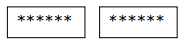 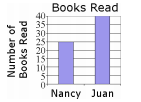 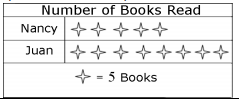 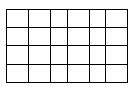 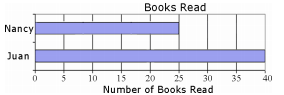 